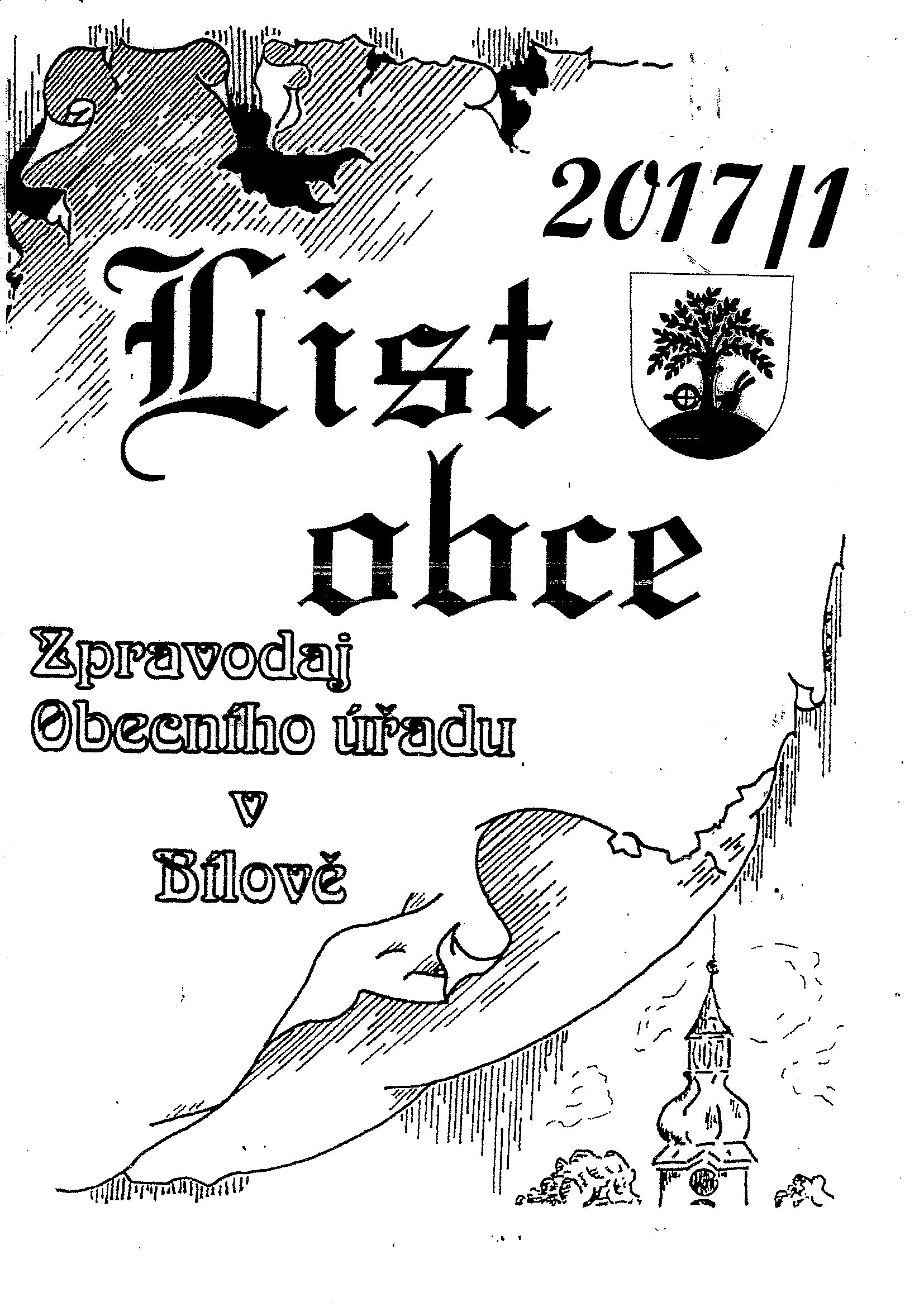 Vážení a milí spoluobčané,     mám takový pocit, že se jaro nezadržitelně blíží, a to nejen při pohledu do kalendáře, ale taky během některých dnů, kdy sílící sluníčko prohřívá půdu a vzduch intenzivněji než v uplynulých měsících. S tímto příchodem jara bude přibývat práce na našich zahradách, domech a na okolí kolem nich.     Taky my se chystáme zprovoznit obecní techniku a připravit ji na celoroční provoz. Sekat se budou především sportoviště v obci, a to jak fotbalové hřiště, na kterém brzy začnou utkání jarní části fotbalového kola, tak dětská hřiště u mateřské školky, tenisového kurtu a sportovního centra. Úpravu prostranství vedle fotbalového hřiště, kterou jsme měli objednanou už vloni, budeme realizovat v co nejkratším termínu. Bohužel firma, která tuto úpravu měla realizovat, nestihla práci dokončit do mrazů, které tuto práci následně znemožnily. Nemalou pozornost budeme věnovat úklidu obecních komunikací a chodníků. Plánujeme také očištění fasád dvou panelových domů. 		     K realizované akci „ Autobusové zastávky a chodníkové těleso, Bílov “ bych chtěl informovat všechny občany, že kolaudace této stavby se pozdržela z důvodu nutnosti uzavření nové Veřejnoprávní smlouvy, protože během stavby došlo ke změně trasy uložené odvodňovací kanalizace. Kanalizace byla položena asi o 0,5m vedle plánované linie, protože stávající plynovod neležel na vytyčené trase a byl o stejnou vzdálenost vedle. Po kolaudaci, která by měla proběhnout v měsíci dubnu, bude přestěhována čekárna na nově vybudovanou zastávku a autobusy budou stavět tam.     K nejbližším akcím, které připravujeme, zmíním vybudování technické a dopravní infrastruktury pro zástavbu rodinnými domy v lokalitě Kolonie ( louka po pravé straně mezi příjezdovou komunikací III.třídy od Bílovce a Kolonií). Taky jednáme o pokračování realizace společných zařízení v rámci pozemkových úprav Bílov se Státním pozemkovým úřadem. V letošním roce by se mělo jednat o vybudování polní cesty a odvodňovacích kanálů navazujících na loni vybudovanou vodní nádrž N4, která se nachází na konci Buše - příjezd po vloni opravené komunikaci kolem rozhledny směrem do Studénky.Zdeněk Fusík, starosta obceČINNOSTI OBECNÍHO ÚŘADU A STATISTIKANaše obec měla k 1.1.2017 celkem 587 obyvatel, z toho 303 mužů a 284 žen.Znamená to pokles počtu obyvatel oproti konci roku předchozího o 2 občany. V průběhu roku 2016* se narodilo 7 nových občánků, z toho 6 chlapečků a 1 holčička* zemřeli 4 občané, z toho 2 muži a 2 ženy* přistěhovalo se 37 občanů, z toho 23 mužů a 14 žen* odstěhovalo se 42 občanů, z toho 21 mužů a 21 žen. V rámci činnosti Obecního úřadu bylo v roce 2016 úředně ověřeno* 23 listin (stejný počet jako v roce předchozím)* 142 podpisů (tj. o 42 více než v roce 2015)Ověření jedné stránky listiny je zpoplatněno částkou 30,- Kč, stejně tak 30,- Kč stojí ověření jednoho podpisu. Pro provedení ověření podpisu vždy předkládáte občanský průkaz, pro provedení ověření listiny předkládáte její originál. V kanceláři Obecního úřadu je také pracoviště CzechPoint. Pro vydání požadovaného výstupu vždy předkládáte občanský průkaz, v případě výpisu z Bodového hodnocení řidiče také řidičský průkaz. V roce 2016 bylo na našem pracovišti vydáno 28 výstupů, tj. o 4 více než v roce předchozím. Z toho bylo :* 22 výpisů z Katastru nemovitostí * 4 výpisy z Rejstříku trestů * 2 výpisy z Bodového hodnocení řidičeJedna stránka výpisu z Katastru nemovitostí stojí 100,- Kč, každá další 50,- Kč. Výpis z Rejstříku trestů a výpis z Bodového hodnocení řidiče stojí 100,- Kč. Obecní úřad vede na základě podané žádosti také různé typy správních řízení :* povolení zřízení sjezdu na místní komunikaci – zpoplatněno částkou 500,- Kč	za vydání Rozhodnutí* zrušení údaje o místu trvalého pobytu – poplatek 100,- Kč při podání žádosti* povolení kácení dřevin rostoucích mimo les – bez poplatku* povolení zvláštního užívání místní komunikace – poplatek 1000,- Kč * určení zvláštního příjemce dávek důchodového pojištění – bez poplatkuM Í S T N Í    P O P L A T K Y* za SVOZ KOMUNÁLNÍHO ODPADU – splatno do 31.3.2017, částka 400,- Kč na osobu, hlášenou k trvalému pobytu v obci Bílov, nebo za dům, ve kterém není nikdo hlášen k trvalému pobytu, ale je mu přiděleno číslo popisné a lze jej užívat např. k rekreaci. * za PSY – splatno do 31.3.2017, částka 150,- Kč za jednoho psa, za každého dalšího pak + 200,- Kč, za psa v bytě panelového domu 250,- Kč. Nového psa je nutné přihlásit v kanceláři Obecního úřadu po dovršení 3 měsíců věku.* za HROBOVÁ MÍSTA – splatno do 30.6.2017, částka 50,- Kč, 82,- Kč nebo 124,- Kč podle velikosti hrobového místa. * za PRONÁJEM POZEMKU – splatno do 31.3.2017, částka dle nájem. smlouvy* za STOČNÉ – faktury budou vystaveny cca v srpnu nebo záříVŠECHNY MÍSTNÍ POPLATKY LZE UHRADIT BUĎ V HOTOVOSTI V ÚŘEDNÍCH HODINÁCH DO POKLADNY OBECNÍHO ÚŘADU V BÍLOVĚ NEBO BEZHOTOVOSTNÍM PŘEVODEM NA ÚČET OBCE č. 107 – 565 430 227 / 0100, variabilní symbol číslo domu, v případě stočného je variab. symbol číslo faktury. Ú Ř E D N Í    H O D I N YPondělí a středa :   8:00 – 12:00       13:00 – 17:00 hod.Úterý :                      8:00 – 12:00Čtvrtek a pátek :     zavřenoVYZÝVÁME OBČANY, ABY PRO PLATBY V HOTOVOSTI A PRO VYŘÍZENÍ SVÝCH ZÁLEŽITOSTÍ V KANCELÁŘI OBECNÍHO ÚŘADU VYUŽÍVALI POUZE STANOVENÉ ÚŘEDNÍ DNY A HODINY. ČTVRTEK A PÁTEK JE VYHRAZEN PRO ADMINISTRATIVNÍ PRÁCE, KTERÉ NELZE V ÚŘEDNÍCH DNECH VYKONÁVAT.DĚKUJEME ZA POCHOPENÍ.V E L K O O B J E M O V É    K O N T E J N E R YJarní termín svozu velkoobjemového odpadu je stanoven na 27. května 2017. Velkoobjemové kontejnery budou přistaveny na prostranství u bývalé hasičárny v době od 8:00 do 11:00 hodin.V této souvislosti upozorňujeme občany, že do běžných kontejnerů na komunální odpad, které jsou rozmístěny po celé obci, NEPATŘÍ ani stavební odpad a suť ani zbytky sádrokartonů apod. Svozová firma OZO Ostrava takto naplněný kontejner nevyveze a naši pracovníci jej musí vyklidit.P R O D E J    P A L I V O V É H O    D Ř Í V Í    A    Š P A L Í Č K ŮObjednávky do pořadníku na dovoz palivového dříví a špalíčků přijímá místostarosta obce p. Bialek, a to buď osobně v kanceláři OÚ nebo na                e-mailové adrese místostarosta@bilov.cz. Na vlečku se naloží 5 m3 dříví. Ceny včetně dopravy :* 1 m3 měkkého palivového dříví 500,- Kč + 15 % DPH (vlečka 2875,- Kč vč.DPH)* 1 m3 mix palivové dříví 600,- Kč + 15 % DPH (vlečka 3450,- Kč vč. DPH)* 1 m3 tvrdého palivového dříví 700,- Kč + 15 % DPH (vlečka 4025,- Kč vč. DPH)* řezání dřeva motorovou pilou naším zaměstnancem 120,- Kč / hod. vč. DPH* 1 pytel špalíčků 31,30 Kč + 15 % DPH * 1 vlečka špalíčků volně sypaných 1000,- Kč + 15 % DPHP R O N Á J E M   T R A K T O R U* pronájem traktoru s řidičem – 300,- Kč za hodinuObjednávky na tuto službu přijímá místostarosta obce.S E K Á N Í    T R Á V Y  S příchodem jarních měsíců nabízíme občanům službu sekání trávy našimi zaměstnanci. Cena za 1 hodinu sekání jedním pracovníkem :* křovinořezem 120,- Kč* bubnovou sekačkou nebo traktorkem 144,- KčObjednávky se přijímají v kanceláři OÚ nebo u místostarosty obce p. Bialka.R O Z H L E D N ADříve, než se 1.4.2017 znovu otevře po zimní přestávce naše rozhledna, dovolte ohlédnutí za loňskou sezónou, která byla z důvodu příznivého podzimního počasí prodloužena do 30.11.2016 a byla z hlediska návštěvnosti velmi úspěšná. Rozhlednu v roce 2016 navštívilo bezmála 4300 turistů, což je rekordní počet od jejího otevření. Ještě v žádném roce jsme se nad 4000 návštěvníků nedostali. Za 11 let provozování rozhledny ji navštívilo celkem 30.340 turistů ! S vysokou návštěvností souvisí také zvyšující se tržby z prodeje vstupenek, občerstvení a drobných upomínkových předmětů, jako jsou pohlednice, různé mapky, turistické známky a vizitky, odznaky Bílova, atd. Letos sortiment obohatíme hrníčky s logem rozhledny nebo s fotografií Bílova, dále reflexními pásky, látkovými taškami, novými pexesy atd. Na tomto místě se sluší poděkovat obsluze rozhledny, p. Jarmile Balnarové, za její přístup k této práci i k turistům a  za propagaci rozhledny mezi veřejností. V roce 2016 měli turisté také možnost vyplnit krátký dotazník – máme k dispozici 40 vyplněných dotazníků. Víc jak polovina turistů se o naší rozhledně dozvěděla od známých, 11 z našich či jiných webových stránek a 6 vidělo rozhlednu z dálnice nebo cestou kolem. Sortiment nabízeného zboží by někteří turisté chtěli doplnit o magnetky. A co je nejdůležitější – ve všech 40 dotaznících turisté vyjádřili celkovou spokojenost s propagací rozhledny, s otevírací dobou a celkkově s návštěvou naší rozhledny, mnoho jich chválilo obsluhu, mnohé překvapil krásný výhled. OTEVÍRACÍ DOBA ROZHLEDNY V ROCE 2017 * měsíce duben a říjen ……………. od 12:00 do 17:00 hodin* měsíce květen, červen a září … od 12:00 do 18:00 hodin* měsíce červenec a srpen ………. od 10:00 do 20:00 hodinOtevřeno od 1.4.2017 do 31.10.2017 každý den kromě pondělí. Výjimkou jsou pondělky 17.4. (velikonoční), 1.5. a 8.5., kdy otevřeno bude. VSTUPNÉ* děti do 6 let v doprovodu rodičů zdarma* děti do 15 let vstupné 15,- Kč* dospělí 20,- Kč* hromadná vstupenka pro skupinu turistů 20 – 30 osob za 270,- KčZ A P Ů J Č E N Í    P A R T Y    S T A N UPro zapůjčení party stanu je nutné si v kanceláři Obecního úřadu s dostatečným předstihem rezervovat termín. Přestože máme dva stany, v letních měsících bývají rozpůjčovány každý víkend. Cena za zapůjčení stanu je 220,- Kč vč. DPH. T E N I S O V Ý   K U R T Rezervaci kurtu přijímá správce p. Helena Pavelcová, tel. 604 646 238, Bílov č. 140. Cena jedné kurt-hodiny je 80,- Kč (za 120 minut), permanentka na celou sezonu stojí 800,- Kč a je možné ji zakoupit také u p. Pavelcové. Kurt je možné zarezervovat pro jednorázovou návštěvu, ale také dopředu na celou sezonu. P O O D E R S K É   K O Š T O V Á N ÍRegion Poodří ve spolupráci s jednotlivými obcemi i letos vyhlašuje „Soutěž o nejlepší pálenku“ v kategoriích slivovice, hruškovice a jablkovice. Zveme Vás do této soutěže o hodnotné ceny. Vzorky Vašich pálenek do Obecního kola v množství minimálně 0,2 litru doneste nejpozději do pátku 21. dubna 2017 na Obecní úřad v Bílově. Vítězné vzorky z jednotlivých kategorií Obecního kola postoupí do finále Pooderského koštování, které se uskuteční 13. května 2017 na zámku v Bartošovicích. T Ř Í K R Á L O V Á    S B Í R K ATaké letos organizovala Charita Studénka Tříkrálovou sbírku, do které se zapojilo 16 obcí z našeho okolí – mezi nimi je několik let také naše obec. Celkem se do 117 pokladniček vybralo 677.137,- Kč, což je o 81.976,- Kč více než v roce 2016. V naší obci se letos „vykoledovalo“ pouze 3.400,- Kč, což je o 3.399,- Kč méně než v loňském roce a bohužel jsme se tím zařadili mezi pouhé 4 obce, v nichž byl výtěžek sbírky roku 2017 nižší než v roce předešlém. Jak sdělila koordinátorka sbírky p. Jarmila Pomikálková, výtěžek sbírky bude použit na podporu provozu charitní pečovatelské služby a na zakoupení a opravy zdravotnických a kompenzačních pomůcek, které se zapůjčují nemocným. Část výtěžku, max. 15 % z vybraných peněz v dané obci, bude použit na podporu volnočasových aktivit dětí ze sociálně slabých rodin podle předem daných pravidel. 35 % všech vybraných peněz bude použito na celostátní projekty a zahraniční pomoc. Organizátoři sbírky děkují všem, kteří do ní přispěli. Z E    Š K O L Y    A    Š K O L K Y     V uplynulém období jsme koncem ledna zhodnotili výsledky práce školáků, rozdali vysvědčení a ukončili 1. pololetí. Bohužel se nám opětovně nepodařilo uskutečnit závody v jízdě na saních a bobech – dostatečná sněhová pokrývka, která napadla v závěru ledna, se hned následující den vlivem vyšších teplot ztenčila a louka byla nesjízdná.      Společně jsme navštívili divadelní představení v Bílovci a ve škole proběhlo základní kolo ve školní recitaci, ve kterém zvítězila žákyně třetího ročníku Gabriela Lakatošová, před prvňačkou Kristýnou Dominikovou a třetí místo obsadila Sofie Hmurová z prvního ročníku. Co se uměleckých oborů týká, v závěru března nás ještě čeká účast v již tradiční výtvarné soutěži Butovická hvězdička, kde nás budou reprezentovat Kristýna Dominiková a Natálie Balážová.      Z dalších nejbližších akcí to bude v březnu zahájení plaveckého a předplaveckého výcviku, který je od letošního školního roku i součástí školního vzdělávacího programu MŠ, což znamená, že výcvik předškoláků hradí škola, rodiče pak jenom jízdné. V březnu se ještě uskuteční tradiční turnaj školáků v kuličkách, v dubnu a květnu proběhnou zápisy do ZŠ a MŠ, oběma budou předcházet dny otevřených dveří (bude upřesněno na vývěsce). Dále nás čeká oslava Dne Země spojená s úklidem přírody, besídky ke Dni matek, návštěva Divadla loutek v Ostravě, soutěž školáků ke Dni dětí Chytrá hlava – Pružné tělo, vystoupení sokolníků a další.     Stále probíhá sběr papíru a víček od plastových lahví, všem zapojeným děkujeme.                                                    Pěkné jarní dny přeje Petr Škrabánek, ředitel školyP Ř I P R A V O V A N É   A K C E* kulturní výbor Obce Bílov zve všechny děti a rodiče na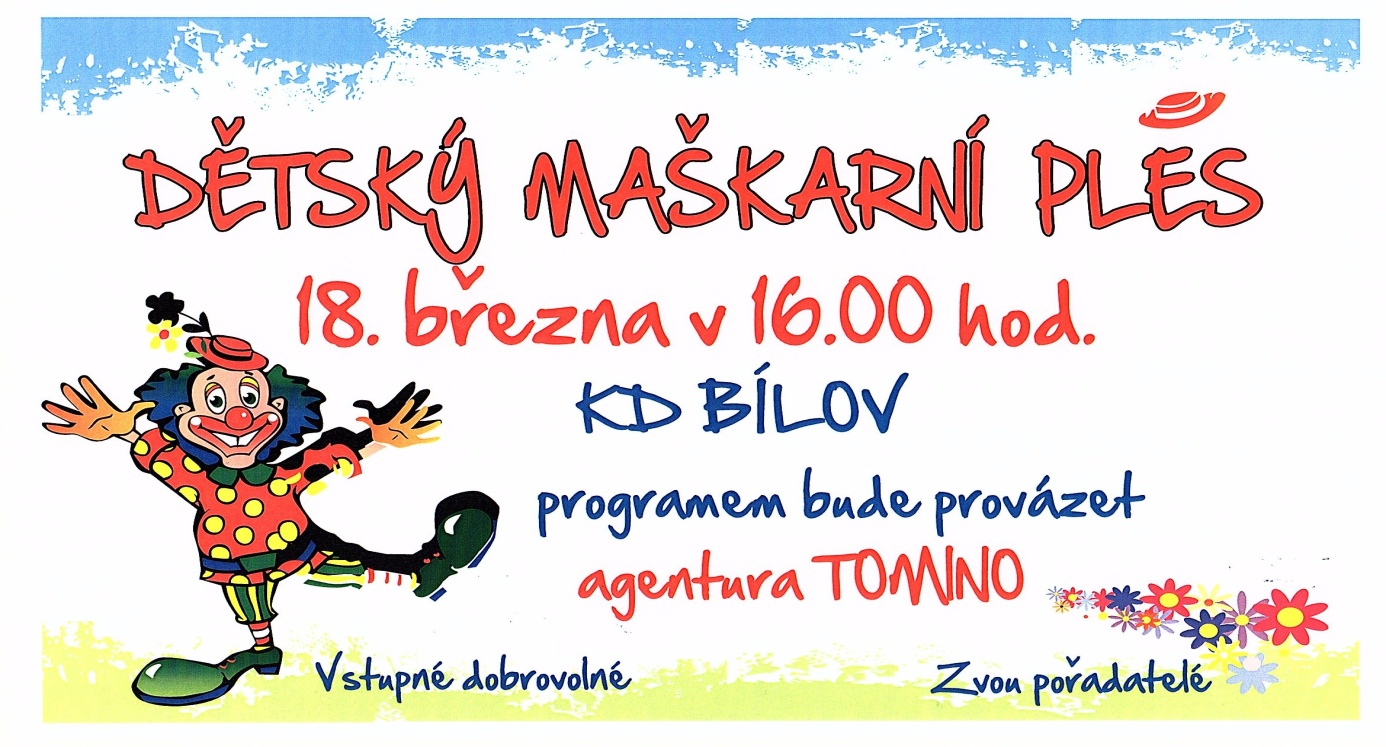 * Občanské sdružení Rybářů Bílov pořádá v sobotu 29.4.2017 na vodní nádrži Paseky „RYBÁŘSKÉ ZÁVODY“. Startovné je 150,- Kč, prezentace soutěžících rybářů od 6:00 hodin, začátek Rybářských závodů v 7:00 hod. Pořadatelé zvou občany na tuto akci, ať už jako soutěžící, nebo jako diváky. Připraveno bude bohaté občerstvení, kološtěstí atd.* kulturní výbor připravuje na neděli 3.6.2017 „DĚTSKÝ DEN“ – podrobnosti budou zveřejněny na obecním Facebooku, ve vývěsních skříňkách a v místním rozhlase, tak nás sledujte. * Motobaňok Bílov uspořádá v areálu u kulturního domu v sobotu 12.8.2017 již 10. Motobaňok – sraz. Podrobnosti budou zveřejněny později.* Krmášové posezení spojené s Pohádkovým lesem proběhne v sobotu 19.8.2017 v areálu u kulturního domu. Podrobnosti včas zveřejníme.SLEDUJTE NÁŠ FACEBOOK, ROZHLAS A  INFORMACE VE VÝVĚSNÍCH SKŘÍŇKÁCH.C Y K L I S T I C K Á    S E Z Ó N A    Z A Č Í N Á  …   P O L I C I E    I N F O R M U J E     V loňském roce došlo celkem ke čtyřem nehodám, při kterých byli usmrceni cyklisté. Z toho ve dvou případech neměli na hlavě nasazenou ochranou přilbu. Abychom se nemuseli v letošním roce s obdobnými případy setkávat, připomeňme si několik pravidel a povinností cyklisty k bezpečné jízdě. Než vyjedeme na první jízdu, měli bychom své jízdní kolo zkontrolovat a případně odstranit nedostatky, které může mít v povinné výbavě. Jízdní kolo musí být povinně vybaveno:* odrazkami - zadní odrazkou červené barvy, která může být kombinována se zadní červenou svítilnou, přední odrazkou bílé barvy, odrazkami oranžové barvy na obou pedálech, na paprscích kol nejméně jednou boční odrazkou oranžové barvy na každé straně kola* dvěma na sobě nezávislými účinnými brzdami* volné konce řídítek musí být zaslepeny (zátky, rukojeti apod.),* matice nábojů kol musí být uzavřené, nejsou-li křídlové nebo rychloupínací. * za snížené viditelnosti světlometem svítícím dopředu bílým světlem, zadní svítilna červené barvy nebo svítilna s přerušovaným světlem červené barvy,* doporučenou výbavou jsou účinné blatníky, zvonek a kryt řetězu.    Dalším cílem cyklisty, krom správně vybaveného kola, by měla být také samotná bezpečná jízda. Je zde nutné připomenout povinnost používat při jízdě ochranou přilbu osobám mladším 18 let, doporučuje se však i pro ostatní cyklisty. Riziko úmrtí po pádu bez přilby je 19x vyšší. Pestrobarevnost cyklistického oblečení zaručí dobrou viditelnost cyklisty, také používáním retroreflexních prvků se zvyšuje jeho viditelnost a bezpečnost.      Cyklista jezdí vždy vpravo, a to i na cyklostezce, ohleduplně, přiměřenou rychlostí, dodržuje odstup od překážek, sleduje stav komunikace a předvídá dění. V neposlední řadě by neměl zapomenout na nulovou toleranci hladiny alkoholu při jízdě. V případě kontroly se cyklista pod vlivem alkoholu řeší stejně jako řidič motorového vozidla.  ---------------------------------------------------------------------------------------------------------List obce“ – Zpravodaj Obecního úřadu v Bílově, vydává Obec Bílov, 74301  Bílov č.5, IČ 48430749,     e-mail: obec@bilov.cz. Vychází 4x ročně, toto číslo vyšlo 15.3.2017 v nákladu 220 výtisků. Evidenční číslo přidělené MK ČR E 17773. Neprodejné. Příspěvky nejsou vydavatelem upravovány.-----------------------------------------------------------------------------------------------------------------------------------------------------------------------------------------------------